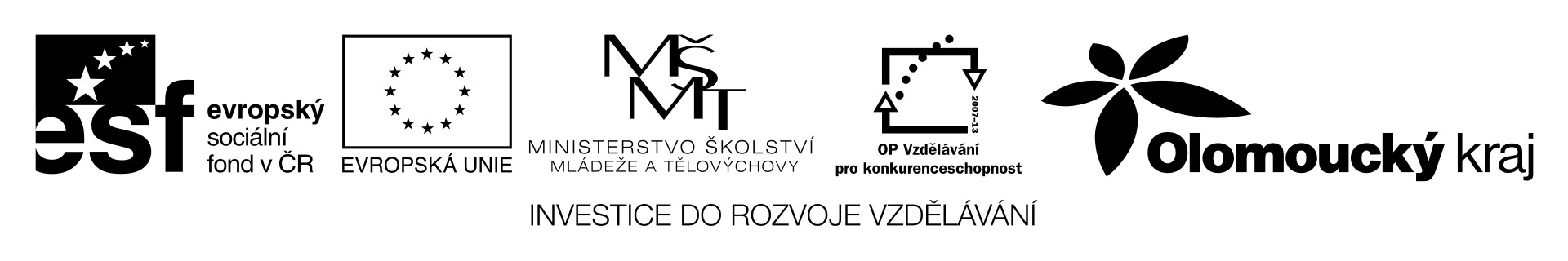 Měření periody a frekvence mechanického oscilátoruPomůcky:  optická závora, stojan, pružina, závaží, lepící páska (neprůhledná)Úkoly:	na stojan zavěsíme pružinu se závažímna závaží vytvoříme pomocí lepící pásky prvek, který bude při kmitání procházet přes optickou závorurozkmitáme oscilátor a pomocí optické závory zaznamenáváme průchod závaží zvolenou polohouzaznamenáme větší počet kmitů (např. 10), z délky jejich trvání určíme periodu (dobu trvání jednoho kmitu) a frekvenciměření můžeme provést opakovaně, s různým závažím nebo různými pružinami (uveďte v tabulce do poznámky)Měření:Závěr:Zvětšením hmotnosti závaží se frekvence kmitů: ………………………………Zmenšením hmotnosti závaží se frekvence kmitů: ………………………………Zvětšením hmotnosti závaží se perioda kmitů: ………………………………Zmenšením hmotnosti závaží se perioda kmitů: ………………………………Doba trvání deseti kmitůt10sPeriodaTsFrekvencefHzPoznámka12345